BeszámolóVara BálintFöldrajz-, és földtudományi Szakterületi Koordinátor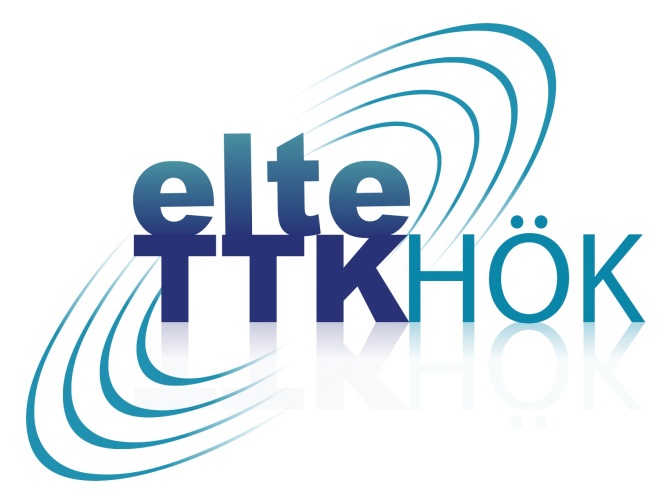 2013. december 3. – 2014. február 8.Időrendi bontás 2013.12.03. TTK HÖK Küldöttgyűlés 2013.12.12. Földrajz-, és földtudományi szakterületi bizottsági ülés 2013.12.16. TTK HÖK Választmány2013.12.17. TTK HÖK Küldöttgyűlés2014.01.07. Földrajz- és Földtudományi Intézeti Tanács2014.01.14. TTK HÖK Választmány2014.01.16-18. Educatio Kiállítás2014.01.24. Kari nyílt nap2014.02.01. ELTEfeszt2014.02.06. TTK HÖK VálasztmánySzakterületi CsoportA tárgyidőszakban december 12-én Szakterületi Bizottsági ülést tartottunk. Az ülésen főleg az előttünk álló küldöttgyűléssel foglalkoztunk, illetve hosszú távú elképzeléseinkről hoztunk döntéseket. Az adott időszakban szakterületi csoport ülés a tanulmányi okokat előtérbe helyezve nem lett tartva. A következő félév gondolatiat összeszedendően 2013.02.13-án lesz tartva Földrajz-, és földtudományi Szakterületi Csoport ülés. Ezen tervezendő az elmúlt félév tanulságait levonni, illetve a következő félév ütemtervét meghatározni. Másik fontos teendő ezen a SzaCson, hogy a decemberben indított kérdőívezés eredményét Horváth Balázzsal közösen prezentáljuk a szakterület felé. Ezeket az esredményeket a csütörtöki ülésig fogjuk összesíteni, illetve szemléltető módon ábrázolni. Nyílt napokAz adott időszak szakterületi szempontjából legnagyobb eseményei voltak a nyílt napok.Educatio: Az Educatio idén január 16-18. között lett megrendezve. Az első két napon vettem részt személyesen is az érdeklődők tákékoztatásában. A csütörtöki napon az érdeklődés visszafogottabb volt, de ennek ellenére is gyakorta a TTK-nál volt a legtöbb ember. A pénteki napon már jóval nagyobb számban érkeztek a standhoz azok, akik a jövőjüket az ELTE TTK-n szeretnék folytatni, volt hogy órákig nem jutottunk levegőhöz. A szombati nap elmondásai és a többi nap tapasztalata alapján sikeresnek és hasznosnak találom az itteni részvételünket.Kari nyílt nap: A kari nyílt nap a kommunikációs nehézségek ellenére sikerrel, és az előzetes várakozásoknak megfelelően alakult. Minden szakirány legalább egy képviselője részt vett, egy év kihagyása után ismételten volt GeoChallenge, és a két szak az előzetes terveknek megfelelően egymás mellett kapott helyet. Bár az elhelyezkedés a terveknek megfelelően alakult, de a folyosó végi standolási helyszín nem kedvezett az érdeklődők felcsigázásának. Alapjában általánosan elmondható, hogy a kisebb hírverésnek, illetve a nyílt nap zsúfolásnak (2 héten belül 3 nyílt nap szerű esemény) köszönhetően a látogatók száma nem érte el az elvártat. A tömeg megoszlását illetően ezek az arányok azonban kiegyenlítődtek, az összes látogatót tekintve arányaiban az átlagos érdeklődés környékén produkáltunk. Sajnos pontos számokkal nem tudok szolgálni, a földrajz előadáson nagyjából 40-50-en ültek benn, míg a földtudományi közel teltházat produkált.ELTEfeszt: Sajnos az ELTEfeszt nem váltotta be a hozzá fűzött reményeket. Egész napos standolással igyekeztem elősegíteni az érdeklődők megnyerését, öregbíteni a TTK hírnevét. Elmondható, hogy a már az előző bekezdésben kifejtett problémák éreztették hatásukat, így a TTK HÖK standjánál megfordulók száma jóval az előzetes várakozások alatt maradt. A földrajz-, és földtudományi szakterület számára pozitívum volt, hogy az standnál megfordulók legalább fele ebben az irányban fejtette ki kérdéseit.EseményekAz tárgyidőszak idejére volt betervezve a második alkalommal megrendezésre kerülő GeoMetria. Ez azonban a hallgatók helyszínnel kapcsolatos negatív visszajelzései miatt elmaradt, és helyette (is) került megrendezésre a kari Mikulás, amely később igazolta félelmeinket. Természetesen az esemény el nem marad, csupán egy későbbi időpontban, illetve más helyszínen való megrendezése mellett döntöttünk. Ezzel kapcsolatban a kapcsolatfelvétel már megtörtént a matematika szakterülettel. Egy másik esemény amely az időszakra esett, az a GeoMikulás volt. A szervezéssel a hagyományokhoz hűen a harmadéves geológus szakirányosok szerveztek. Problémamentesen lezajlott, mind a hallgatók, mind pedig az oktatók körében nagy sikert aratott.Informatikai helyzetAz időszakban végre visszakaptuk a levelezőlistákat, ezek átvétele megtörtént, beállításuk folyamatosan megy végbe. A december hónap elején ideigelenes megoldásként létrejött gmail-es levelezőlista helyét ismételten a hivatalos SzaCs-lista vette át. Sajnos a foldtud.elte.hu továbbra sem üzemel, ezzel kapcsolatban lépések már történtek, kilátásba helyezve egy másik oldal elkészítését is.Az időszakban fogadóóráimat kivétel nélkül a megadott időpontban megtartottam. Delegációimnak sajnos tanulmányi okok miatt több esetben nem tudtam eleget tenni, ezekről kimentésemet kellett kérnem. A mentorkoncepcióval kapcsolatos megbeszéléseken minden alkalommal megjelentem, azokon tevékeny részt vállaltam. Köszönöm, hogy elolvastad! Észrevételeidet és hozzászólásaidat a beszámolómmal kapcsolatban a foldtudszk@ttkhok.elte.hu címen, vagy személyesen is szívesen fogadom!Bakonycsernye, 2014. február 09. Vara BálintELTE TTK HÖKFöldrajz-, és Földtudományi Szakterületi Koordinátor